WWIIWar LoomsNationalismRevolution and economic depressionTerritorial ExpansionFailures of Treaty of VersaillesUnfair, anger, resentmentNo history of democracyNew governments that formed failedRussiaStalin takes overCommunism takes over democracyGovernment controls everythingWants to become an agricultural and industrial power houseShuts out the opposition8 to 13 million people are killedTotalitarian government (crush opposition)ItalyMussoliniPowerful speakerCharismaticPlayed on fears of people (communism, economic collapse) to gain controlEstablishes a fascist governmentState more important than individualGermanyHitlerRises to powerDepression in GermanyMein KampfGreat speakerNazi party (fascism)Extreme NationalismRacial purificationTerritorial expansionJapanInvades Manchuria (china)Needs resources to grow its economyImperialismSame goal as GermansLeague of Nations investigated invasionJapan quit the league and nothing happened                                                                     1st instance of league being very frivolousU.S. Role early yearsRemain outContinue to policy of IsolationismPass the Neutrality ActsCan’t sell arms or make loans to countries at war or in a civil war(Spain)War Begins1937 Hitler plans to annex (invades) Austria(1938) and Czechoslovakia(1939)Nothing done to stop this league of nations again lets it happenAnnexes the Sudetenland France and England actually agree to this with the Munich AgreementHitler said it was the last piece of land that he wantedThey wanted to avoid another WarAppeasement1939 invades PolandSigns an agreement with Soviet Union Non-aggression pact – won’t fightDoesn’t want to fight a war on two fronts againInvades Belgium 1940Avoids the Maginot LineFrench defense line on border with GermanyBuilt after WWIInvades and conquers France 1940Italy joins war on German side330K troops forced to retreat to BritainPlan to take over BritainForm invasion fleetBeginning bombingBritish resistance (RAF) stops the invasionU.S. moves towards warSelective training and service act16 million men register 21-351 million get draftedFDR runs for an unprecedented third term in 1940Won with 55% of voteLend Lease Act 1941Gave aid and arms to any country whose defense was vital to the U.S.Britain Stalin1939 Hitler broke non-aggression pactAtlantic Charter26 countries signCollective security, disarmament, self-determination, economic cooperation, freedom of the seasBecame basis of united nationsRoosevelt knew he couldn’t declare war, but promised to do everything in his power to force an incident and get declarationPearl Harbor2403 killed1178 wounded21 U.S. ships destroyedWar declared on December 8, 1941 on Japan December 11, 1941 declare war on GermanyWar ProductionComplete overhaul of U.S. industryPlant are re-tooledCar plants like ford now making tanks, planes, boatsManufacturing plants make shells and ammo instead of basic goodsWomen 6 million join the labor force to make up for the loss of men who are now fighting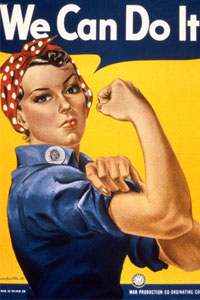 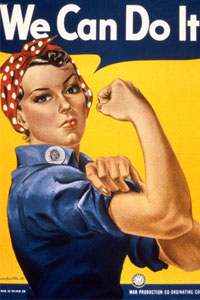 2 million minoritiesManhattan ProjectEconomic controlsOffice of price administrationFroze prices to stop inflationIncome tax passed on to more peopleEncouraged war bonds to be boughtSet up rationing system only could buy certain amounts of things so it could go to the war effortWar Production BoardChoose what business would make which goods and allocated resources to do suchWAR1942 AfricaSecond front fighting in the EastNot ready for Europe yetFight against Rommel- Desert FoxMeet in Casablanca unconditional surrender only 1943 ItalyU.S. forces advance quicklyMussolini forced to resignHitler invades to stop allies advance1944 EuropeJune 6, 1944 D-dayAllies invade FranceBy September France is liberated 